ПОСТОЯННАЯ  КОМИССИЯ  ПО  ВОПРОСАМ ПЛАНИРОВАНИЯ, БЮДЖЕТА  И  ФИНАНСОВ_______________№_______________на №___________от________________┌						┐ПРОТОКОЛ  заседания комиссии10.09.2018 год 		15-00 ч.              Малый зал  Присутствовали:Гончарук Оксана Витальевна  Гапунич Валентин Викторович Звягин Олег Сергеевич Шумахер Юрий Борисович Приглашенные: СЛУШАЛИ: Информацию директора коммунального предприятия Одесского городского совета «Теплоснабжение города Одессы»         Донченко И.С. по обращению директора департамента городского хозяйства Одесского городского совета  Козловского А.М. о выделении средств для погашения задолженности перед ПАТ «Одесская ТЭЦ» (обращение №1420/вих от 30.08.2018 года). Выступили: Гончарук О.В., Агуца С.В.,  Звягин О.С., Позднякова А.И. Голосовали за выделение средств из бюджета города Одессы:За – единогласно.РЕШИЛИ: Погодити спрямування 86 265,5 тис.грн. на часткове погашення заборгованості КП «Теплопостачання міста Одеси» перед ПАТ «Одеська ТЕЦ», а саме:   департаментом міського господарства Одеської міської ради (лист від 30.08.2018р. № 1420/грн.) надані пропозиції щодо зменшення бюджетних призначень загального фонду бюджету міста Одеси на 2018 рік у сумі 38 665,5 тис.грн.Крім того, для своєчасного початку опалювального сезону 2018-2019 рр. пропонуємо визначення видатків для КП «Теплопостачання міста Одеси» за рахунок наступного зменшення бюджетних призначень:КПКВКМБ 1216090 «Інша діяльність у сфері житлово-комунального господарства» (головний розпорядник бюджетних коштів - департамент міського господарства Одеської міської ради) пункт 3.1. «Виготовлення технічних паспортів на будинки, які знаходяться в управлінні комунальних підприємств  житлово-комунального сервісу Одеської міської ради та передаватимуться в управління ОСББ та ЖБК» Міської цільової програми із стимулювання створення та діяльності об'єднань співвласників багатоквартирних будинків у м. Одесі на 2016-2018 роки, затвердженої рішенням Одеської міської ради від 16 березня             2016 року № 453-VII, у сумі 1 600,0 тис.грн;КПКВКМБ 3718700 «Резервний фонд» (головний розпорядник бюджетних коштів - департамент фінансів Одеської міської ради) у сумі 30 000,0 тис.грн;КПКВКМБ 3717370 «Програма стабілізації та соціально-економічного розвитку територій» (нерозподілені видатки)  (головний розпорядник бюджетних коштів – департамент фінансів Одеської міської ради)  у сумі 16 000,0 тис.грн.СЛУШАЛИ: Информацию по проекту решения «Про внесення змін до рішення Одеської міської ради від 14.12.2017 р. № 2740-VII «Про виділення з бюджету м. Одеси на 2018 рік коштів комунальному підприємству «Теплопостачання міста Одеси» у частині компенсації витрат на надання  послуг населенню м. Одеси, що становить  загальний економічний інтерес».Голосовали за данный проект решения:За – единогласно. РЕШИЛИ: Поддержать проект решения «Про внесення змін до рішення Одеської міської ради від 14.12.2017 р. № 2740-VII «Про виділення з бюджету м. Одеси на 2018 рік коштів комунальному підприємству «Теплопостачання міста Одеси» у частині компенсації витрат на надання  послуг населенню м. Одеси, що становить  загальний економічний інтерес»  и вынести его на рассмотрение XXVIII сессии Одесского городского совета.РЕШИЛИ: Направить запрос на имя заместителя городского головы –директора департамента финансов Бедреги С.Н., директора департамента социальной политики Китайской Е.П. и директора департамента городского хозяйства Козловского А.М. о внесении предложения  и расчетов (с учетом повышения цен на газ) по оказанию адресной ежемесячной муниципальной дотации для расчетов за отопление для неработающих пенсионеров, чья пенсия не превышает 1700 гривен (в рамках Городской целевой программ предоставления социальных услуг и других видов помощи незащищенным слоям населения) в ноябре – декабре 2018 года и на 2019 год. Голосовали за поправку в проект решения «Про внесення змін до рішення Одеської міської ради від 14 грудня 2017 року № 2733-VІІ  «Про бюджет міста Одеси на 2018 рік»:За – единогласно.РЕШИЛИ: Внести поправку в проект решения XXVIII сессии  «Про внесення змін до рішення Одеської міської ради від 14 грудня 2017 року         № 2733-VІІ  «Про бюджет міста Одеси на 2018 рік» (поправка прилагается).Председатель комиссии						О.В.Гончарук	Заместительпредседателя комиссии 						Ю.Б.Шумахер 	ОДЕСЬКА 	МІСЬКА РАДА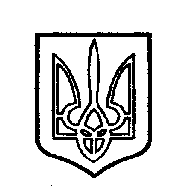 ОДЕССКИЙ ГОРОДСКОЙ СОВЕТ65004, м.Одеса, пл.Думська,165004, г.Одесса, пл.Думская,1ПоздняковаАнна Ивановна - депутат Одесского городского совета; Агуца Сергей Владимирович - заместитель директора департамента городского хозяйства Одесского городского совета;ДонченкоИван Сергеевич - директор коммунального предприятия Одесского городского совета «Теплоснабжение города Одессы». 